Prefeitura  Municipal de São Francisco do Conde – BA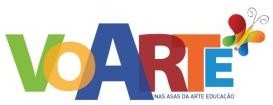 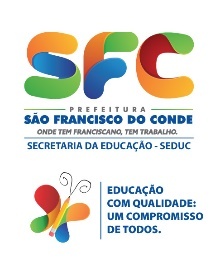 Secretaria Municipal da EducaçãoDiretoria Pedagógica | Gerência de Arte EducaçãoCRONOGRAMA ACOMPANHAMENTO VOARTEAR I – 2018Prefeitura Municipal de São Francisco do Conde – BA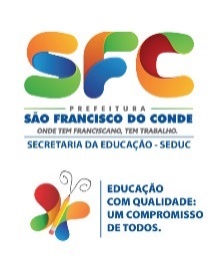 Secretaria Municipal da EducaçãoDiretoria Pedagógica | Gerência de Arte EducaçãoCRONOGRAMA ACOMPANHAMENTO VOARTEAR I – 2018Prefeitura Municipal de São Francisco do Conde – BASecretaria Municipal da EducaçãoDiretoria Pedagógica | Gerência de Arte EducaçãoCRONOGRAMA ACOMPANHAMENTO VOARTEAR I – 2018DATALOCALIDADEESCOLASTEMÁTICASHORÀRIOLOCALSEGMENTO25/07CAÍPECANTINHO DA ALEGRIAFORRÓ NORDESTINO9HUNIDADE   ESCOLAREDUCAÇÃO INFANTIL/FUND I25/07CAÍPEIROMAR SILVA NOGUEIRA(RE) VIVENDO LUIZ GONZAGA9H14H19HUNIDADE   ESCOLARFUND I/EJA25/07CAÍPECENTRO DE ESTUDOS E APERFEIÇOAMENTO DO SABER – CEASHISTORIANDO OS CAMINHOS E TRAJETÓRIAS DA MUSICALIDADE E DA DANÇA DO POVO BRASILEIROHISTÓRIAS E FACES DA NOSSA COMUNIDADE ( EJA)9H14H        19HUNIDADE   ESCOLAR  FUND II / EJA II25/07CAÍPE DE CIMACANTINHO DA ALEGRIA (ANEXO)FORRÓ: CULTURA NORDESTINA9HUNIDADE   ESCOLAREDUCAÇÃO INFANTIL/FUND I25/07CAÍPE DE CIMAMARIA LÚCIA ALVESISTO QUE  É BRASIL: UM POVO QUE CANTA, DANÇA E JOGA FUTEBOL.9HUNIDADE   ESCOLAREDUCAÇÃO INFANTIL/FUND I25/07SANTO ESTEVÃOO GIRASSOLHISTORIAR A VIDA DE UM VIAJANTE. CANTANDO E DANÇANDO GONZAGÃO.EDUCAÇÃO INFANTIL25/07SANTO ESTEVÃOSOLDADO DESCONHECIDOFAGUNDES VARELAO PAPEL DA MULHER DO CANGAÇO      9H     18HUNIDADE   ESCOLARFUND IFUND I / EJA25/07ILHA DO PATYSÃO ROQUERESSACA DA COPA     14HUNIDADE   ESCOLAREDUCAÇÃO INFANTIL/FUND I25/07JABEQUARA DAS FLORESRURAL DE JABEQUARAHISTORIANDO OS CAMINHOS DA ESCOLA JABEQUARA DAS FLORES COM MÚSICAS E DANÇAS POPULARES.      8:30HUNIDADE   ESCOLAREDUCAÇÃO   INFANTIL/FUND I25/07JABEQUARA DA AREIAÁLVARO RODRIGUESBENTO GONCALVESHISTORIANDO A MUSICALIDADE COM OS PATRONOS ÁLVARO RODRIGUES VASCONCELOS E BENTO GONCALVES NOS CAMINHOS DA JABEQURA.13:30H19:30HPRAÇA DA COMUNIDADE/ UNIDADE   ESCOLARFUND I/ EJA25/07JABEQUARA DA AREIA    CRECHE MENINO JESUSHISTORIANDO OS CAMINHOS E TRAJETÓRIAS DA MUSICALIDADE E DA DANÇA DO POVO BRASILEIRO COM  DORIVAL CAYMMI  E LUIZ GONZAGA.  13:30H RECANTO DAS ARVORES CRECHEDATALOCALIDADELOCALIDADEESCOLASTEMÁTICASESCOLASTEMÁTICASHORÁRIOHORÁRIOLOCALLOCALSEGMENTOSEGMENTO26/07SÃO BENTO DAS LAGESSÃO BENTO DAS LAGESMARIA DAS DORES ALVESVERA MARIA F. DE SANTANAMARIA AMÉLIA SANTOS ROCHADANÇA E CANTO DO POVO NORDESTINOMARIA DAS DORES ALVESVERA MARIA F. DE SANTANAMARIA AMÉLIA SANTOS ROCHADANÇA E CANTO DO POVO NORDESTINO14H14HUNIDADE ESCOLARUNIDADE ESCOLARFUND I / EJAFUND I / EJA26/07SÃO BENTO DAS LAGESSÃO BENTO DAS LAGESBARTOLOMEU DOS SANTOSSÃO BENTO DAS LAGESEM CADA CANTO UM ENCANTO: SONS, SABORES, CORES E DIVERSÃO DE MONTÃOBARTOLOMEU DOS SANTOSSÃO BENTO DAS LAGESEM CADA CANTO UM ENCANTO: SONS, SABORES, CORES E DIVERSÃO DE MONTÃO9H9HUNIDADE ESCOLARUNIDADE ESCOLAREDUCAÇÃO INFANTIL/FUND IEDUCAÇÃO INFANTIL/FUND I26/07SÃO BENTO DAS LAGESSÃO BENTO DAS LAGES     ANTONINA O. P.  DA SILVAMANIFESTAÇÕES CULTURAIS DO RECÔNCAVO (ONDE O POVO CANTA, DANÇA E MANTEM TRADIÇÃO)     ANTONINA O. P.  DA SILVAMANIFESTAÇÕES CULTURAIS DO RECÔNCAVO (ONDE O POVO CANTA, DANÇA E MANTEM TRADIÇÃO)9H18:30H9H18:30HUNIDADE ESCOLARUNIDADE ESCOLAREDUCAÇÃO INFANTIL FUND I/EJAEDUCAÇÃO INFANTIL FUND I/EJA26/07GURUGÉGURUGÉRURAL DO GURUGÉHISTORIANDO OS CAMINHOS E TRAJETÓRIA DA MUSICALIDADE E DA DANÇA DO POVO BRASILEIRO – A FESTA DA COLHEITA.RURAL DO GURUGÉHISTORIANDO OS CAMINHOS E TRAJETÓRIA DA MUSICALIDADE E DA DANÇA DO POVO BRASILEIRO – A FESTA DA COLHEITA.9H9HUNIDADE ESCOLARUNIDADE ESCOLAREDUCAÇÃO INFANTIL  E EJAEDUCAÇÃO INFANTIL  E EJA26/07GURUGÉGURUGÉRILZA VALENTIMO ENCONTRO DAS TRÊS RAÇAS EM SÃO FRANCISCO DO CONDE.RILZA VALENTIMO ENCONTRO DAS TRÊS RAÇAS EM SÃO FRANCISCO DO CONDE.9H9HUNIDADE ESCOLARUNIDADE ESCOLARFUND IFUND I26/07CAMPINASCAMPINASARTHUR DA COSTA/ALMIR PINTO DA CUNHAGONZAGÃO O REI DO BAIÃOARTHUR DA COSTA/ALMIR PINTO DA CUNHAGONZAGÃO O REI DO BAIÃO14H14HUNIDADE ESCOLARUNIDADE ESCOLAREDUCAÇÃO INFANTIL/EJAEDUCAÇÃO INFANTIL/EJA26/07CAMPINASCAMPINASTIO CLÁUDIOHISTORIANDO COM BRINQUEDOS E BRINCADEIRASTIO CLÁUDIOHISTORIANDO COM BRINQUEDOS E BRINCADEIRAS9H9HUNIDADE ESCOLARUNIDADE ESCOLAREDUCAÇÃO INFANTILEDUCAÇÃO INFANTIL26/07PITANGUEIRAPITANGUEIRAJOAQUIM ALVES CRUZ RIOSSALVE, SALVE! OH SÃO FRANCISCO A MÚSICA QUE CANTA NOSSA HISTÓRIAJOAQUIM ALVES CRUZ RIOSSALVE, SALVE! OH SÃO FRANCISCO A MÚSICA QUE CANTA NOSSA HISTÓRIA13:30H19H13:30H19HUNIDADE ESCOLARUNIDADE ESCOLARFUND II / EJA IIFUND II / EJA IICENTROCENTROCRECHE MARIA DAS MERCÊS SALLES BRASILCANTIGA DE RODA “ CANTIGA NOSSA DO DIA A DIA”CRECHE MARIA DAS MERCÊS SALLES BRASILCANTIGA DE RODA “ CANTIGA NOSSA DO DIA A DIA”9H9HUNIDADE ESCOLARUNIDADE ESCOLARCRECHECRECHECENTROCENTROCRECHE ISIDÓRIA BORGESVOARTEANDO NA ROTINA DA CRECHECRECHE ISIDÓRIA BORGESVOARTEANDO NA ROTINA DA CRECHE9H9HUNIDADE ESCOLARUNIDADE ESCOLARCRECHECRECHECENTROCENTROCRECHE ROBERTINA S.DO AMOR DIVINOCANTANDO E DANÇANDO COM GONZAGÃO.CRECHE ROBERTINA S.DO AMOR DIVINOCANTANDO E DANÇANDO COM GONZAGÃO.9H9HUNIDADE ESCOLARUNIDADE ESCOLARCRECHECRECHECENTROCENTROCRECHE CASULO ZAÍDE DALTRO DIASHISTORIANDO A INFÂNCIA  FRANCISCANA A PARTIR DA RELEITURA  DAS OBRAS DE IVAN CRUZ.CRECHE CASULO ZAÍDE DALTRO DIASHISTORIANDO A INFÂNCIA  FRANCISCANA A PARTIR DA RELEITURA  DAS OBRAS DE IVAN CRUZ.9H9HUNIDADE ESCOLARUNIDADE ESCOLARCRECHECRECHECENTROCENTROMONTEIRO LOBATOMONTEIRO LOBATO EM UMA  AVENTURA MUSICAL COM PALAVRA CANTADAMONTEIRO LOBATOMONTEIRO LOBATO EM UMA  AVENTURA MUSICAL COM PALAVRA CANTADA9H9HUNIDADE ESCOLARUNIDADE ESCOLAREDUCAÇÃO INFANTILEDUCAÇÃO INFANTILCENTROCENTROJULIETA RIBEIRO PORCIUNCULASÃO FRANCISCO DO CONDE ESPELHO DA AFRICA.JULIETA RIBEIRO PORCIUNCULASÃO FRANCISCO DO CONDE ESPELHO DA AFRICA.9H9HUNIDADE ESCOLARUNIDADE ESCOLAREDUCAÇÃO INFANTILEDUCAÇÃO INFANTILCENTROCENTROFREI ELISEU EISMANNCULTURA NORDESTINAFREI ELISEU EISMANNCULTURA NORDESTINA9H14:30H19H9H14:30H19HUNIDADE ESCOLARUNIDADE ESCOLARFUND I/EJAFUND I/EJACENTROCENTROLICIA MARIA ALVES PINHOO NORDESTE NAS CANÇÕES DE LUIZ GONZAGA.LICIA MARIA ALVES PINHOO NORDESTE NAS CANÇÕES DE LUIZ GONZAGA.14H14HMERCADO CULTURALMERCADO CULTURALFUND IFUND ICENTROCENTROINSTITUTO MUNICIPAL LUIZ VIANA NETOINSTITUTO NA TRILHA DA INDEPENDÊNCIA DO BRASILINSTITUTO MUNICIPAL LUIZ VIANA NETOINSTITUTO NA TRILHA DA INDEPENDÊNCIA DO BRASIL8:30H19:30H8:30H19:30HUNIDADE ESCOLARUNIDADE ESCOLARFUND II / EJA IIFUND II / EJA IIALTO DA BELA VISTAALTO DA BELA VISTAARLETE MAGALHÃES (CEJAL)A ARLETE NO TREM DO SAMBAARLETE MAGALHÃES (CEJAL)A ARLETE NO TREM DO SAMBA9H9HUNIDADE ESCOLARUNIDADE ESCOLARFUND IFUND IAVENIDA JUVENAL EUGÊNIO DE QUEIROZ AVENIDA JUVENAL EUGÊNIO DE QUEIROZ JUVENAL EUGENIO DE QUEIROZHISTORIANDO NOS CAMINHOSDA MPBJUVENAL EUGENIO DE QUEIROZHISTORIANDO NOS CAMINHOSDA MPB9H19H9H19HUNIDADE ESCOLARUNIDADE ESCOLAREDUCAÇÃO INFANTIL FUND I / EJAEDUCAÇÃO INFANTIL FUND I / EJAFAZENDA SÃO ROQUEFAZENDA SÃO ROQUEANA TOURINHO JUNQUEIRA AYRESEDUCAÇÃO AMBIENTAL: MEIO AMBIENTE PARA CONCRETIZAÇÃO DO DESENVOLVIMENTO SUSTENTÁVEL.ANA TOURINHO JUNQUEIRA AYRESEDUCAÇÃO AMBIENTAL: MEIO AMBIENTE PARA CONCRETIZAÇÃO DO DESENVOLVIMENTO SUSTENTÁVEL.9H9HUNIDADE ESCOLARUNIDADE ESCOLAREDUCAÇÃO INFANTIL / FUND IEDUCAÇÃO INFANTIL / FUND IDATADATALOCALIDADELOCALIDADEESCOLASTEMÁTICASESCOLASTEMÁTICASHORÁRIOHORÁRIOLOCALIDADELOCALIDADESEGMENTOSEGMENTO27/0727/07MONTE RECONCAVOMONTE RECONCAVODUQUE DE CAXIASGRUPOS MUSICAIS DO MONTE RECÔNCAVO: DAS RAIZES DO MONTE ÀS ASAS LIVRES DA IMAGINAÇÃO.DUQUE DE CAXIASGRUPOS MUSICAIS DO MONTE RECÔNCAVO: DAS RAIZES DO MONTE ÀS ASAS LIVRES DA IMAGINAÇÃO.8:30H19:00H8:30H19:00HUNIDADE ESCOLARUNIDADE ESCOLARFUND I / EJAFUND I / EJA27/0727/07MONTE RECONCAVOMONTE RECONCAVOJOSÉ DE ARAGÃOHISTORIANDO OS CAMINHOS E TRAJETÓRIAS DA MUSICALIDADE E DA DANÇA DO POVO BRASILEIRO NO MEIO AMBIENTE. LIXO, DESMATAMENTO, ÁGUA, DESENVOLVIMENTO.SUSTENTÁVEL.JOSÉ DE ARAGÃOHISTORIANDO OS CAMINHOS E TRAJETÓRIAS DA MUSICALIDADE E DA DANÇA DO POVO BRASILEIRO NO MEIO AMBIENTE. LIXO, DESMATAMENTO, ÁGUA, DESENVOLVIMENTO.SUSTENTÁVEL.8:30H8:30HUNIDADE ESCOLARUNIDADE ESCOLAREDUCAÇÃO INFANTILEDUCAÇÃO INFANTIL27/0727/07MONTE RECONCAVOMONTE RECONCAVOCENTRO EDUCACIONAL CLAUDIONOR BATISTA – CECBA.HISTORIANDO OS CAMINHOS E TRAJETÓRIAS DA MUSICALIDADE E DA DANÇA DO POVO BRASILEIRO..CENTRO EDUCACIONAL CLAUDIONOR BATISTA – CECBA.HISTORIANDO OS CAMINHOS E TRAJETÓRIAS DA MUSICALIDADE E DA DANÇA DO POVO BRASILEIRO..13:30H13:30HUNIDADE ESCOLARUNIDADE ESCOLARFUND IIFUND II27/0727/07MADRUGAMADRUGAMARIA DA CONCEIÇÃO C. CUNHAMUSICALIDADE INDÍGENAMARIA DA CONCEIÇÃO C. CUNHAMUSICALIDADE INDÍGENA9H9HUNIDADE ESCOLARUNIDADE ESCOLAREDUCAÇÃO INFANTIL / FUND IEDUCAÇÃO INFANTIL / FUND I27/0727/07PARAMIRIMPARAMIRIMBEM-ME–QUERRURAL DE PARAMIRIMVIDA E OBRA DE LUIZ GONZAGABEM-ME–QUERRURAL DE PARAMIRIMVIDA E OBRA DE LUIZ GONZAGA9H9HUNIDADE ESCOLARUNIDADE ESCOLAREDUCAÇÃO INFANTILFUND IEDUCAÇÃO INFANTILFUND I27/0727/07COROADOCOROADOJOAQUIM IGNÁCIO ARAGÃO BULCÃOCADERNO DE RIMA DE JOÃO: LÁZARO RAMOS.JOAQUIM IGNÁCIO ARAGÃO BULCÃOCADERNO DE RIMA DE JOÃO: LÁZARO RAMOS.9H9HUNIDADE ESCOLARUNIDADE ESCOLARFUND I / EJAFUND I / EJA27/0727/07COROADOCOROADOQUINTINO NASCIMENTONAS CANTIGAS DO FOLCLORE BRASILEIRO.QUINTINO NASCIMENTONAS CANTIGAS DO FOLCLORE BRASILEIRO.9H9HUNIDADE ESCOLARUNIDADE ESCOLAREDUCAÇÃO INFANTILEDUCAÇÃO INFANTILPONTA DO COCOPONTA DO COCOJOÃO SEABRAGOSTO DE ÁFRICA: HISTÓRIA DE LÁ E DAQUI.JOÃO SEABRAGOSTO DE ÁFRICA: HISTÓRIA DE LÁ E DAQUI.13H19H13H19HUNIDADE ESCOLARUNIDADE ESCOLAREDUCAÇÃO INFANTIL/FUND I/EJAEDUCAÇÃO INFANTIL/FUND I/EJAMURIBECAMURIBECALUZIENE AMÁLIAO FORRÓ NO RITMO DO GONZAGÃOLUZIENE AMÁLIAO FORRÓ NO RITMO DO GONZAGÃO8:30 H8:30 HUNIDADE ESCOLARUNIDADE ESCOLAREDUCAÇÃO INFANTIL/FUND IEDUCAÇÃO INFANTIL/FUND IENGENHO DE BAIXOENGENHO DE BAIXOOSÓRIO V. BOASO CARNAVAL DAQUI E DE OUTROS LUGARESOSÓRIO V. BOASO CARNAVAL DAQUI E DE OUTROS LUGARES9H9HUNIDADE ESCOLARUNIDADE ESCOLAREDUCAÇÃO INFANTIL/FUND IEDUCAÇÃO INFANTIL/FUND IENGENHO DE BAIXOENGENHO DE BAIXOANÍSIO TEIXEIRAHISTORIAR: A DANÇA E A MUSICA DO POVO BRASILEIRO.ANÍSIO TEIXEIRAHISTORIAR: A DANÇA E A MUSICA DO POVO BRASILEIRO.13:30H13:30HUNIDADE ESCOLARUNIDADE ESCOLAREDUCAÇÃO INFANTIL/FUND I EJAEDUCAÇÃO INFANTIL/FUND I EJASOCORROSOCORRONAVARRO DE BRITOO SOM E A VOZ DO NORDESTE: PRESTIGIANDO LUIZ GONZAGA E ELBA RAMALHO.NAVARRO DE BRITOO SOM E A VOZ DO NORDESTE: PRESTIGIANDO LUIZ GONZAGA E ELBA RAMALHO.9H9HESPAÇO DA IGREJA / UNIDADE ESCOLARESPAÇO DA IGREJA / UNIDADE ESCOLARFUND I/EJAFUND I/EJASOCORROSOCORROABDON CALDEIRAA HISTÓRIA DO POVO BRASILEIRO CONTADA PELOXOTE,  XAXADO E BAIÃO.ABDON CALDEIRAA HISTÓRIA DO POVO BRASILEIRO CONTADA PELOXOTE,  XAXADO E BAIÃO.10H10HPRAÇA EM FRENTE A ESCOLAPRAÇA EM FRENTE A ESCOLAEDUCAÇÃO INFANTILEDUCAÇÃO INFANTILILHA DAS FONTESILHA DAS FONTESANTÔNIO BALBINOCORES, RITMOS E DANÇA DO NEU BRASILANTÔNIO BALBINOCORES, RITMOS E DANÇA DO NEU BRASIL9H9HUNIDADE ESCOLARUNIDADE ESCOLAREDUCAÇÃO INFANTIL/FUND IEDUCAÇÃO INFANTIL/FUND I